Скульптура4 год обученияТема: Лепка  человека стоя.Практическая работа: Завершение работы. Материалы и оборудование: пластилин (глина, стакан с водой), стеки, дощечка, фартук и нарукавники.Завершить работу. Выполнить заглаживание поверхностей фигуры человека концами пальцев, стекой. Счистить, пригладить все неровности. Соблюдать технику безопасности при работе со стеками.Тема: Лепка  черепа с натуры.Практическая работа: Наращивание объёмов черепа. Материалы и оборудование: пластилин (глина), стеки, дощечка, фартук и нарукавники.Изучение анатомического строения костей черепа.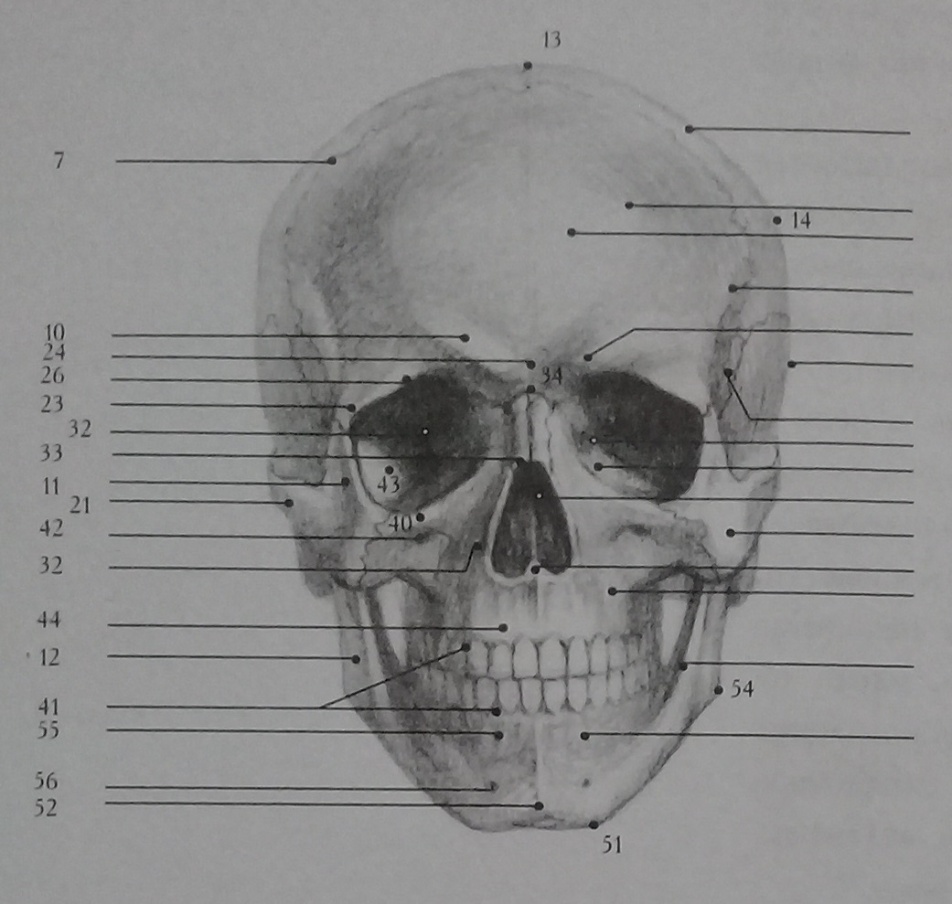 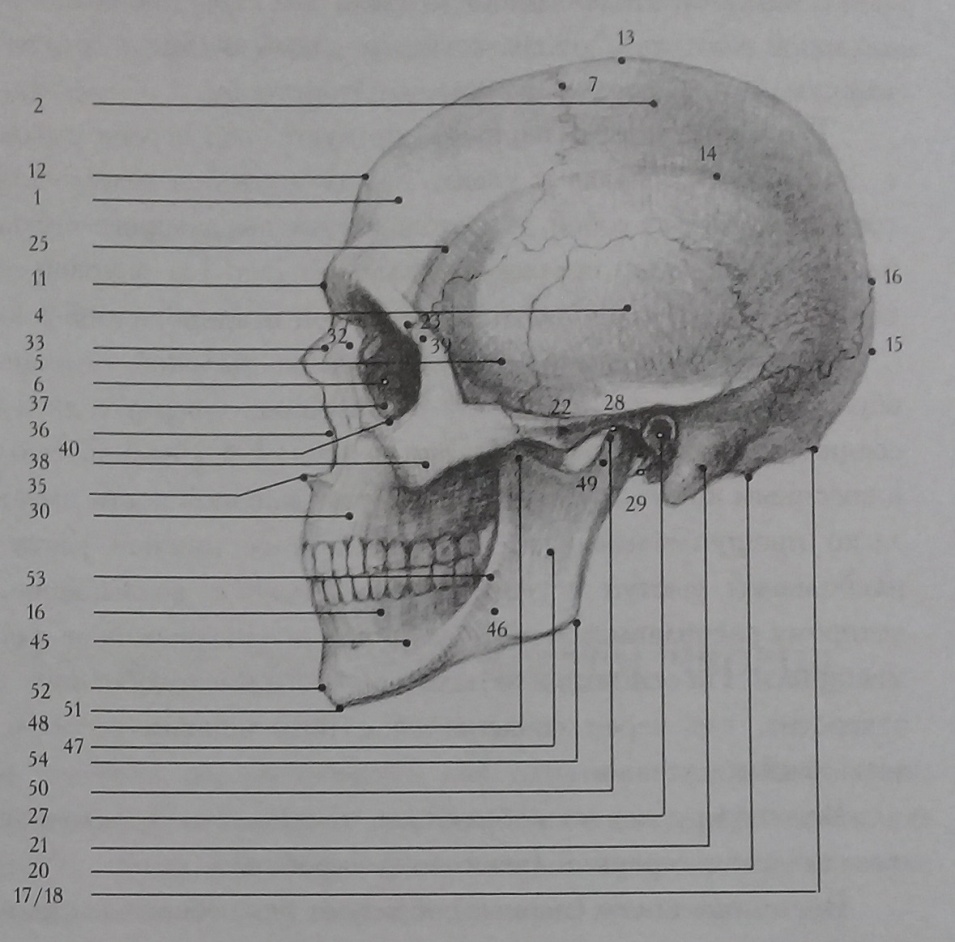 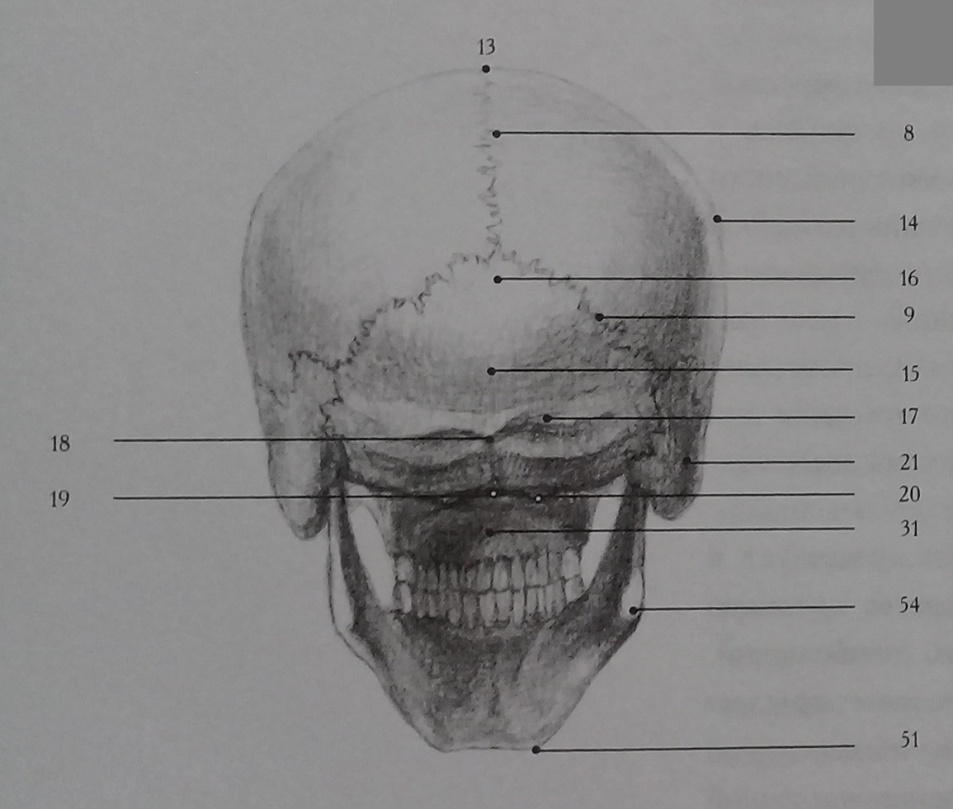 Кости мозговой части черепа (черепной коробки):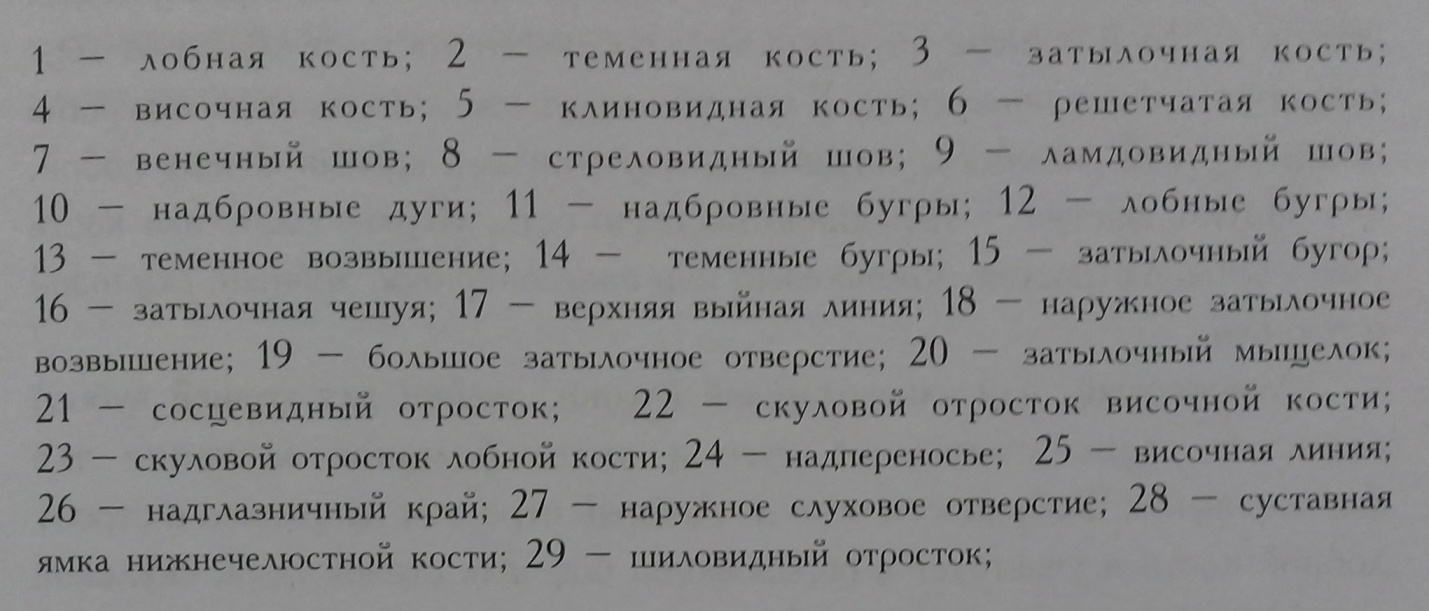 Кости лицевой части черепа: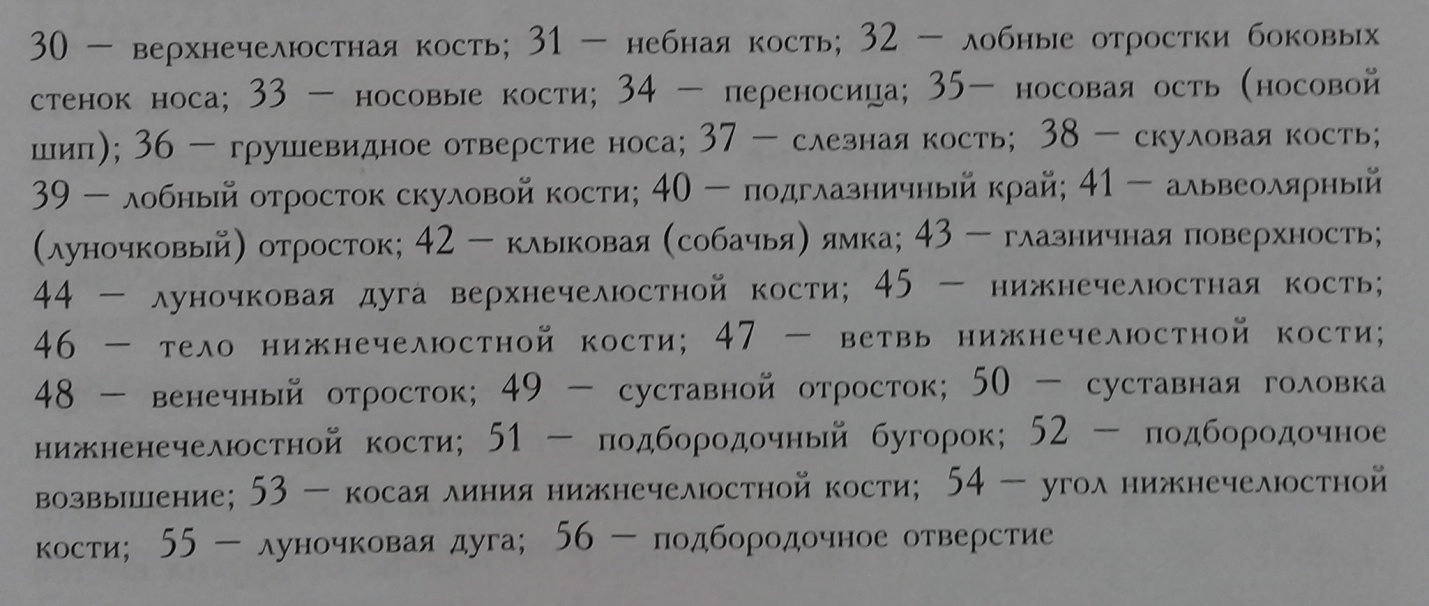 Конструктивный анализ черепа, разбор модели на простейшие     геометрические формы.Вы должны привыкнуть мыслить плоскостями, формами и объёмами.Объёмы, формы и плоскости – это такие три кита скульптора и художника, на которых держится грамотное построение чего бы то ни было.Что это значит? А то, что мы разобьем череп на простые части и изучим их форму в целом. Возьмём черепную коробку и лицевую части. Какую форму имеет черепная коробка? Что-то вроде тупого яйца. 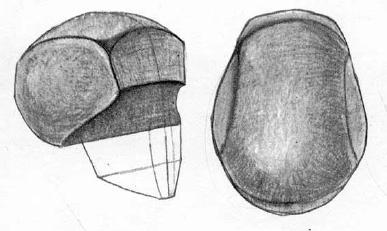 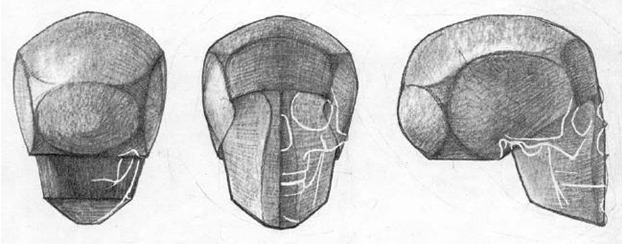 Изображение конструкции черепаНабор объема (общей массы) черепа.Этюд черепа  относится к круглой скульптуре, которая рассматривается со всех сторон и в отличие от рельефа имеет полную трёхмерность. Уже  в самом начале лепки черепа в его обобщённом виде – «болванке» - надо точно измерить его высоту, длину, ширину. Наращивая  объёмы черепа, надо учитывать его пропорции.После того, как вы нарастили объёмы черепа, вылепили его в обобщенном виде  – «болванке», уточните его высоту, длину, ширину, поставив при этом работу в правильное положение, вертикальное, свойственное нормальной посадке головы у живого человека, а не кладите его так, как он обычно лежит на столе.	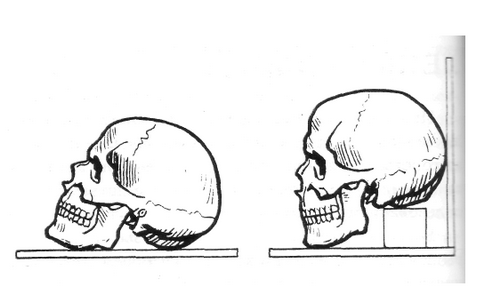                                  неправильное положение   правильное положениеСоблюдать технику безопасности при работе со стеками.